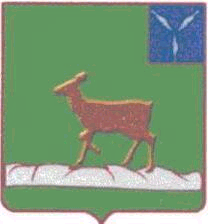 АДМИНИСТРАЦИЯИВАНТЕЕВСКОГО МУНИЦИПАЛЬНОГО  РАЙОНАСАРАТОВСКОЙ ОБЛАСТИПО С Т А Н О В Л Е Н И Е от 25.12.2017г. № 719с. Ивантеевка«Об утверждении порядка ежегоднойактуализации схемы теплоснабжения  села Ивантеевка Ивантеевского района Саратовской области»С целью организации своевременной  ежегодной актуализации схемы теплоснабжения села Ивантеевка Ивантеевского района Саратовской области в соответствии с Федеральным законом от 27.07.2010г. №190-ФЗ «О теплоснабжении», постановлением Правительства РФ от 22.02.2012г. №154 «О требованиях к схемам теплоснабжения, порядку их разработки и утверждения», Федеральным законом от 06.10.2003г. №131-ФЗ «Об общих принципах организации местного самоуправления в Российской Федерации» Устава Ивантеевского муниципального района и Устава Ивантеевского муниципального образования, администрация Ивантеевского муниципального района, ПОСТАНОВЛЯЕТ:1.Утвердить порядок ежегодной актуализации схемы теплоснабжения села Ивантеевка Ивантеевского района Саратовской области  в соответствии  с приложением  к настоящему постановлению.2.Настоящее постановление необходимо разместить на официальном сайте администрации Ивантеевского муниципального района Саратовской области.3.Контроль за исполнением настоящего постановления возложить на заместителя главы администрации Ивантеевского муниципального района  Ю.Н. Савенкова.Глава  Ивантеевскогомуниципального района                                                   В.В. БасовПриложение к постановлениюадминистрации Ивантеевского муниципального района Саратовской областиот  25.12.2017г№719Порядок ежегодной актуализации схемы теплоснабжениясела Ивантеевка Ивантеевского муниципального района Саратовской области.  1. Схема теплоснабжения подлежит ежегодно актуализации (корректировке) в отношении следующих данных:  1) распределение тепловой нагрузки между источниками тепловой энергии в период, на который распределяются нагрузки;  2) изменение тепловых нагрузок в каждой зоне действия источников тепловой энергии, в том числе за счет перераспределения тепловой нагрузки из одной зоны действия в другую в период, на который распределяются нагрузки;  3) внесение изменений в схему теплоснабжения или отказ от внесения изменений в части включения в нее мероприятий по обеспечению технической возможности подключения к системам теплоснабжения объектов капитального строительства;  4) переключение тепловой нагрузки от котельных на источники с комбинированной выработкой тепловой и электрической энергии в весенне-летний период функционирования систем теплоснабжения;  5) переключение тепловой нагрузки от котельных на источники с комбинированной выработкой тепловой и электрической энергии в отопительный период, в том числе за счет вывода котельных в пиковый режим работы, холодный резерв, из эксплуатации;  6) мероприятия по переоборудованию котельных в источники комбинированной выработки электрической и тепловой энергии;  7) ввод в эксплуатацию в результате строительства, реконструкции и технического перевооружения источников тепловой энергии и соответствие их обязательным требованиям, установленным законодательством Российской Федерации, и проектной документации;  8) строительство и реконструкция тепловых сетей, включая их реконструкцию в связи с исчерпанием установленного и продленного ресурсов;  9) баланс топливно-энергетических ресурсов для обеспечения теплоснабжения, в том числе расходов аварийных запасов топлива;  10) финансовые потребности при изменении схемы теплоснабжения и источники их покрытия.  2. Администрация Ивантеевского муниципального района Саратовской области размещает на официальном сайте Администрации Ивантеевского муниципального района  уведомление о проведении ежегодной актуализации схемы теплоснабжения не позднее 15 января года, предшествующего году, на который актуализируется схема.   3.  Предложения от единых теплоснабжающих и теплосетевых организаций и иных лиц по актуализации схемы теплоснабжения принимаются до 1 марта.  4. Актуализация схем теплоснабжения осуществляется в соответствии стребованиями к порядку разработки и утверждения схем теплоснабжения:  1)  Проект схемы теплоснабжения с внесенными изменениями до 15 марта  подлежит размещению в полном объеме на официальном сайте Администрации Ивантеевского муниципального района с  обязательным  извещением об этом в средствах массовой  информации.  2) Рассмотрение проекта схемы теплоснабжения с изменениями осуществляется АдминистрациейИвантеевского муниципального района Саратовской области  путем сбора замечаний и предложений, а также организации публичных слушаний. Для организации сбора замечаний и предложений по проекту схемы теплоснабжения с изменениями,  при его размещении на сайте указывают адрес, по которому осуществляется сбор замечаний и предложений, а также срок их сбора, который не может быть менее 30 календарных дней с даты опубликования проекта схемы теплоснабжения.  3)  Публичные слушания по проекту схемы теплоснабжения с изменениями  начинаются не позднее 15 календарных дней с даты окончания срока представления предложений по нему. Срок проведения публичных слушаний с момента размещения информации о времени и месте их проведения до дня опубликования заключения о результатах публичных слушаний не может быть более 60 календарных дней.  4) Администрация Ивантеевского муниципального района Саратовской области  не менее чем за 7 календарных дней до проведения публичных слушаний размещает информацию о месте их проведения на официальном сайте Администрации Ивантеевского муниципального района.  Заключение о результатах проведенных публичных слушаний и протоколы публичных слушаний также размещаются на официальном сайте в течение 3 календарных дней с даты завершения публичных слушаний.  5)  Глава Ивантеевского муниципального района, с учетом поступивших замечаний и предложений, а также заключения о результатах публичных слушаний в течение 7 календарных дней с даты окончания публичных слушаний принимает одно из следующих решений:  -  утверждает схему теплоснабжения с внесенными изменениями;  - возвращает проект схемы теплоснабжения на доработку для учета замечаний и предложений, поступивших по итогам сбора замечаний и предложений и (или) публичных слушаний.  6) Схема теплоснабжения в течение 15 календарных дней с даты ее актуализации (корректировки) подлежит опубликованию в полном объеме на официальном сайте Администрация Ивантеевского муниципального района Саратовской области  с обязательным  извещением  в средствах массовой  информации  о размещении утвержденной схемы теплоснабжения с изменениями на сайте. 5. Актуализация схемы теплоснабжения должна быть осуществлена не позднее 15 апреля года, предшествующего году, на который актуализируется схема.Верно:Управляющая  делами администрацииИвантеевского муниципального района                              А.М. Грачева